MANUAL DE EMISSÃO DE MDF-EFaktory ProVersão 1.0 de Maio/ 2020Controle de VersãoObjetivo do manualEsse manual tem como objetivo ensinar a elaboração e emissão do documento MDF-e no sistema Faktory (Versões One, Smart e Pro). Apenas serão mostrados os campos obrigatórios para emissão. Também serão explicados prazos de cancelamento, quando encerrar um MDF-e entre outras informações importantes para um melhor gerenciamento desse documento.Para empresas que emitem NF-e e transportam a própria carga entre estados diferentes (interestadual) a emissão do MDF-e é obrigatória.No link abaixo você poderá encontrar demais informações sobre MDF-e:https://www.fazenda.sp.gov.br/mdfe/perguntas_frequentes/perguntas.htmCadastrosCadastro de DocumentoPara cadastrar um novo documento acesse Cadastros > Diversos > Documentos.Clique no botão “NOVO”: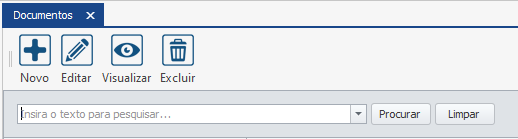 Informe os campos conforme mostra o exemplo da imagem abaixo: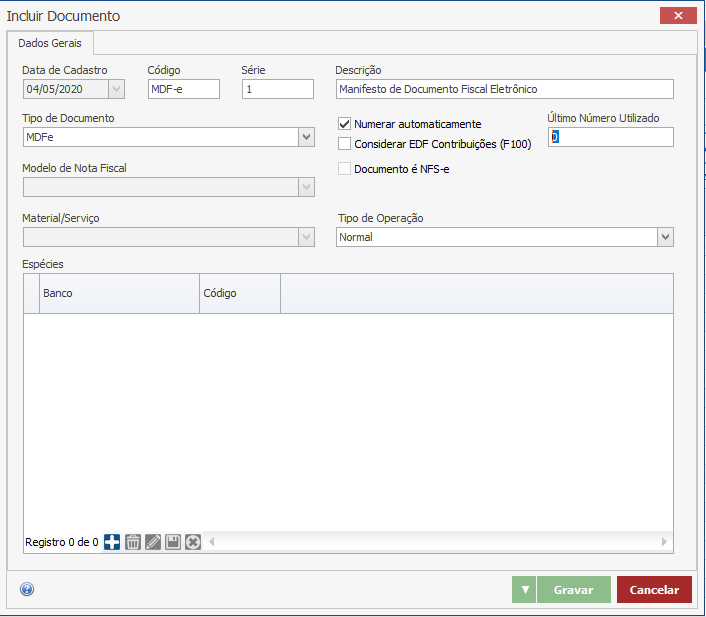 Clique em “GRAVAR” para finalizar o cadastro.Cadastro de CondutorPara cadastrar um novo condutor acesse Cadastros > Participante > Participante.Clique no botão “NOVO”: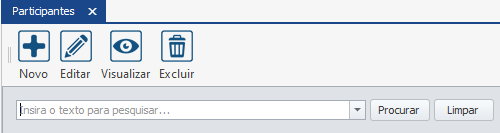 Informe os campos conforme mostra o exemplo da imagem abaixo: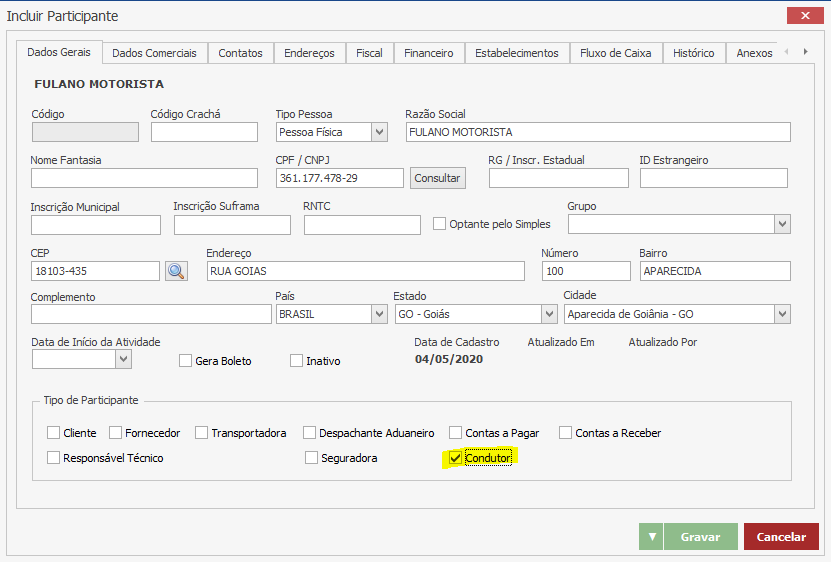 Clique em “GRAVAR” para finalizar o cadastro.Cadastro de VeículoPara cadastrar um novo veículo acesse Cadastros > Diversos > Veículos.Clique no botão “NOVO”: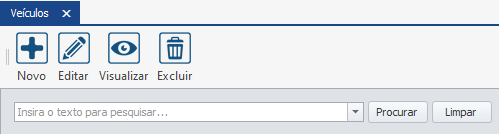 Informe os campos conforme mostra o exemplo da imagem abaixo: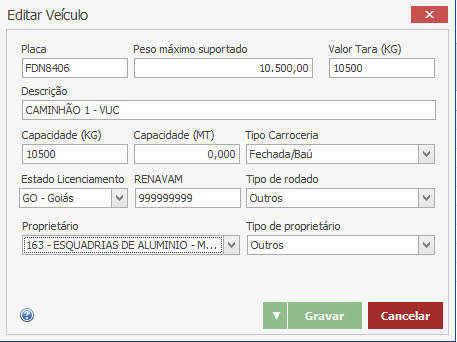 Clique em “GRAVAR” para finalizar o cadastro.Considerações:Campo Proprietário: Deve ser informado o dono do veículo, caso seja veículo própria da empresa, deve-se cadastrar a mesma em Participantes.Campo Tipo de Proprietário: TAC – Independente: é quando o carreteiro autônomo é proprietário do próprio veículo e responsável pelo controle das suas finanças. Trabalha como dono do próprio negócio. Ele define a própria rotina de horários, rotas que deseja fazer e condições de trabalho. A característica que mais consideram é ser livre para escolher as ofertas de serviço no mercado. Além de sua remuneração ser feita por frete contratado.TAC – Agregado: guarda algumas semelhanças com o autônomo. Ambos são proprietário do caminhão e responsáveis pela manutenção do veículo e controle da própria rotina. A diferença é que fidelizam os seus serviços com uma empresa de transporte e trabalham como se fossem funcionário. Mas não é empregado direto da empresa, mesmo que trabalhe com exclusividade temporária determinada em acordo entre as partes, este profissional é livre para realizar outros carregamentos por fora. Desde que os horários não conflitem com a disponibilidade contratualmente estabelecida pela empresa.Outros: Deve ser utilizado quando o veículo pertence a empresa ou o mesmo não se enquadre nas definições acima descritas.Elaboração e Transmissão de MDF-eAcesse o menu Fiscal > MDF-e. Clique no botão “NOVO”.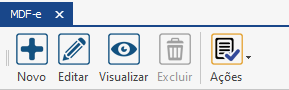 Informe os campos Data, Documento, UF Carregamento e descarregamento, unidade de medida (Quilo ou Tonelada), Valor Total Carga (geralmente valor total da NF a ser transportada) e peso bruto total da carga.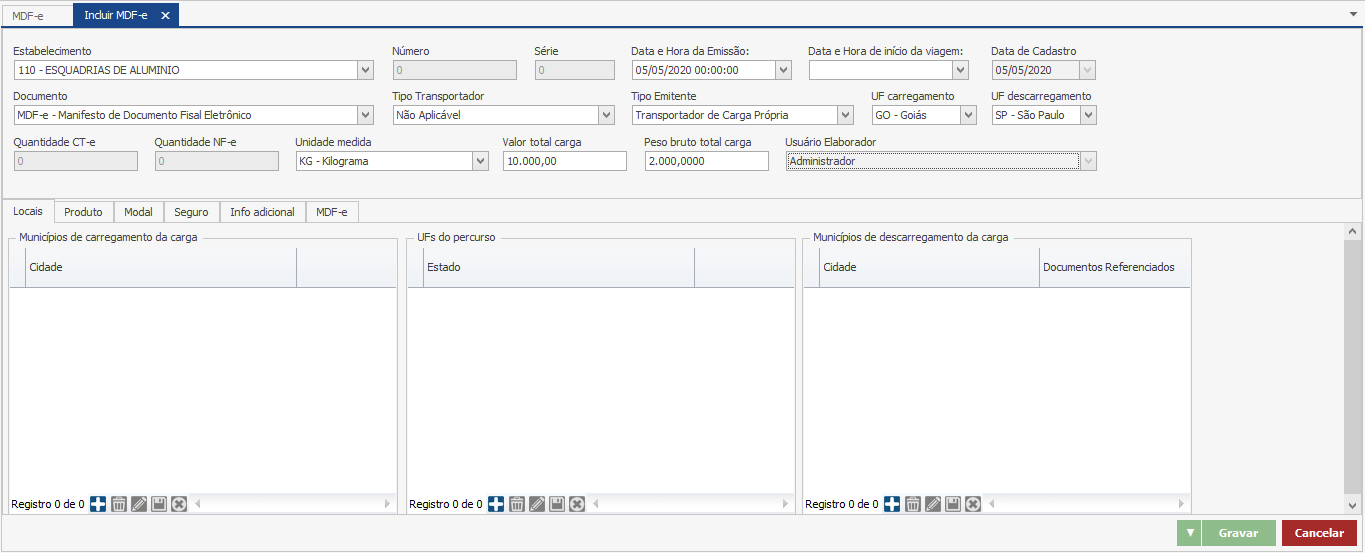 Em seguida informe o munícipio de carregamento, UF de percurso (caso exista) e município de descarregamento.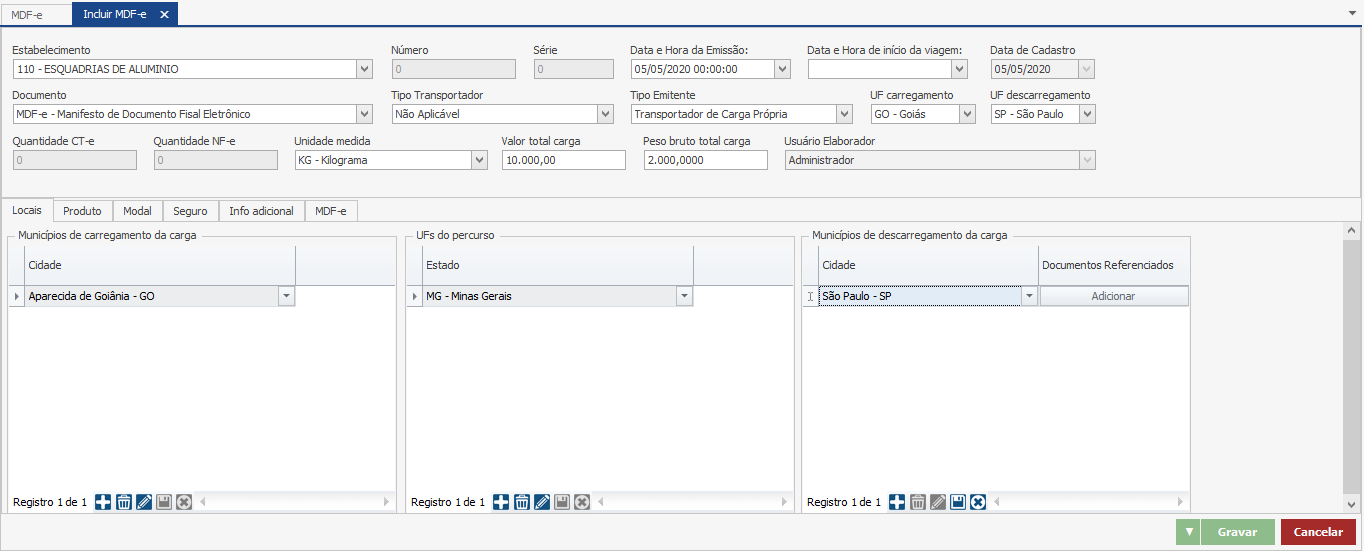 Após informar o município de descarregamento, o botão “ADICIONAR” estará disponível. Nele será possível vincular a NF que está sendo transportada (Essa NF-e já deverá ter sido emitida pelo Faktory antes da elaboração desse MDF-e).Após o clique a tela abaixo abrirá, clica no botão + para que uma linha apareça, clique na seta para que seja exibido a lista de Notas Fiscais emitidas pelo sistema.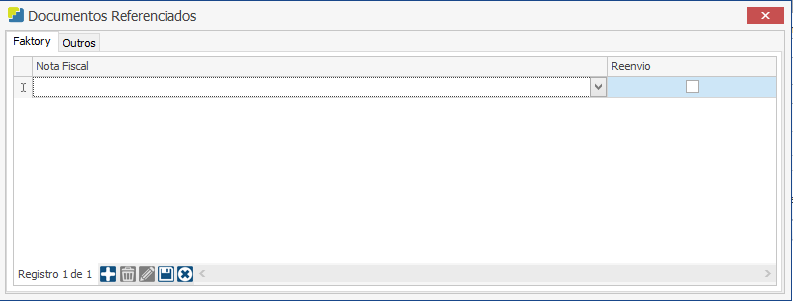 Após selecionar a NF, clique no disquete e caso não existam mais notas para serem vinculadas, feche a tela.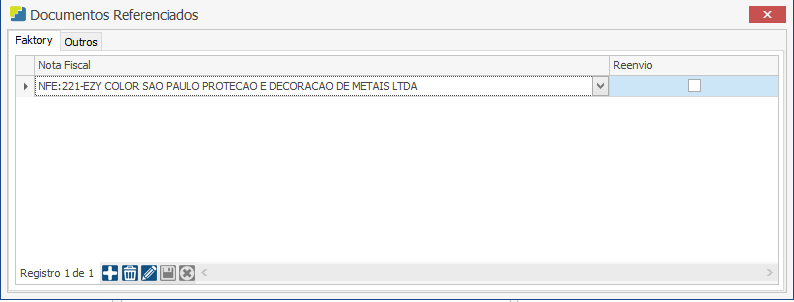 De volta a tela anterior, clique na aba Modal e informe o veículo.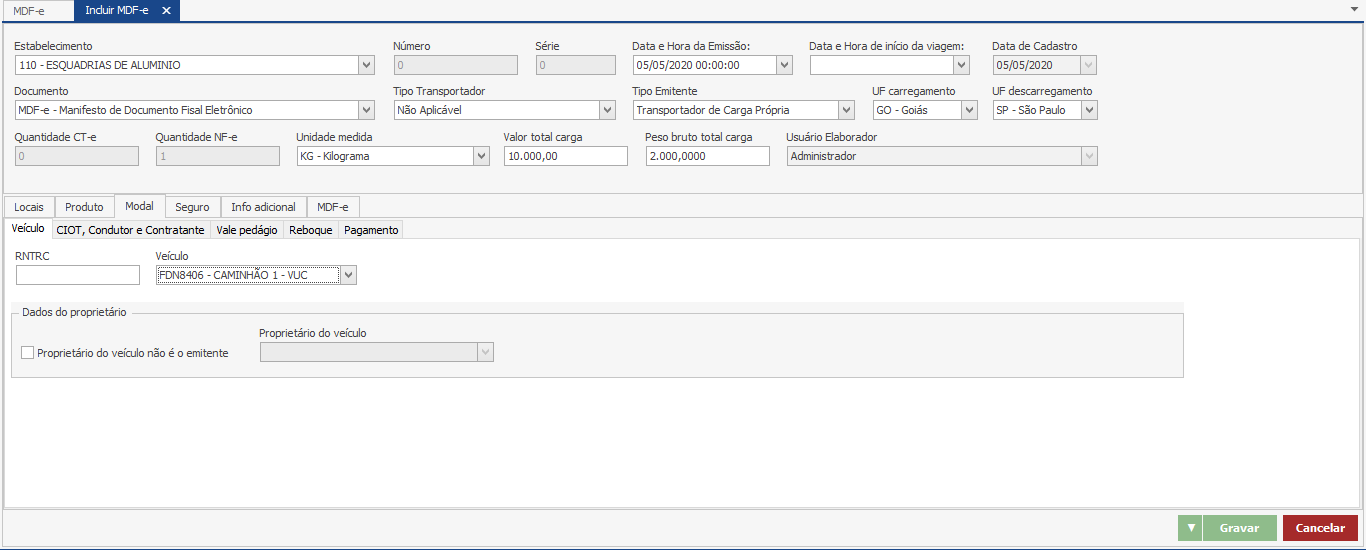 Em seguida, clique na aba “CIOT, CONDUTOR E CONTRATANTE” para informar o condutor do veículo. Clique em ’GRAVAR” para finalizar a inclusão.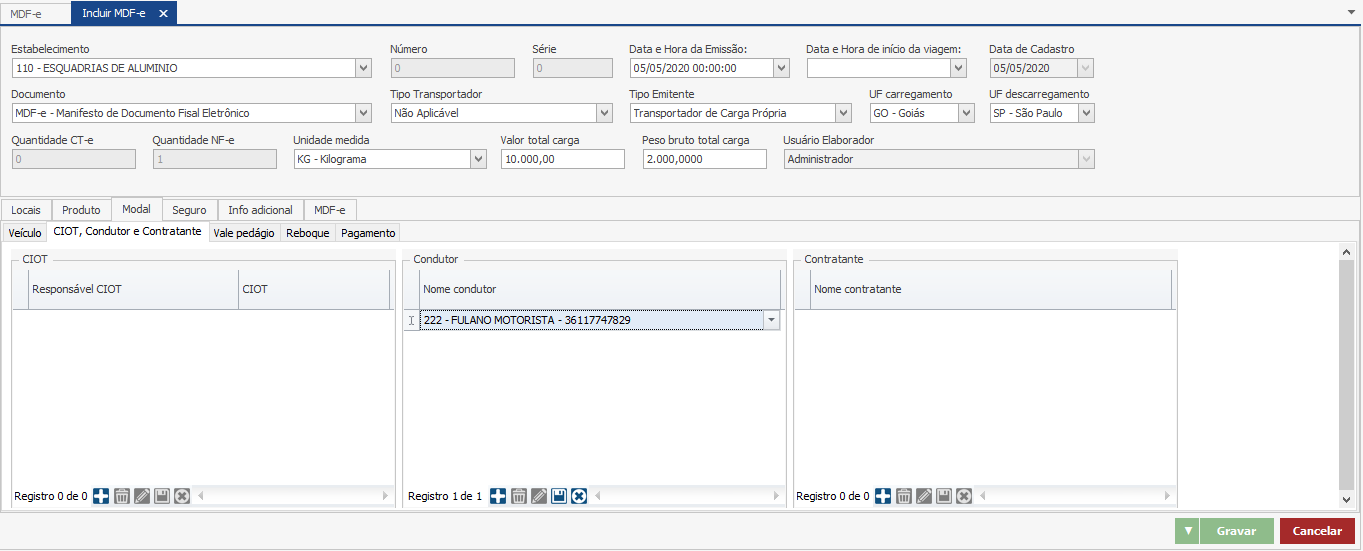 Os demais campos podem ser utilizados, porém, não são obrigatórios para a emissão do MDF-e.Finalização e Emissão DAMDF-ePara finalizar o MDF-e, acesse Fiscal > MDFE. Selecione o documento que deseja finalizar e clique em Ações > Finalizar. Após essa etapa o documento não poderá mais ser alterado e estará pronto para a emissão.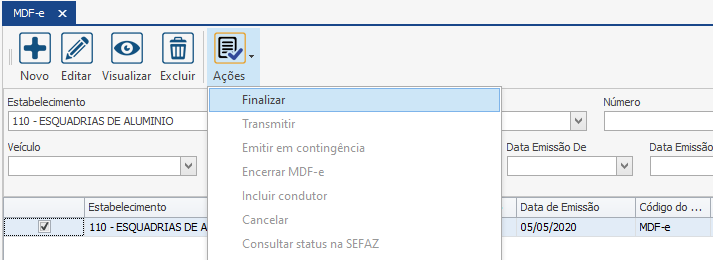 Após a finalização, selecione novamente o documento e clique em Ações > Transmitir. Após a transmissão o DAMDF-e abrirá na tela para impressão.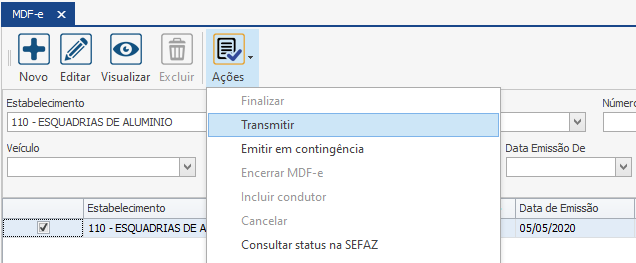 Encerramento de MDF-eQuando o transporte é finalizado, ou seja, a mercadoria é descarregada no município informado, deve-se encerrar o MDF-e, pois enquanto o mesmo não for encerrado o veículo e motorista não poderão ser incluídos em outro documento.Para encerrar acesse Fiscal > MDFE. Em seguida selecione o documento e clique em Ações > Encerrar MDF-e.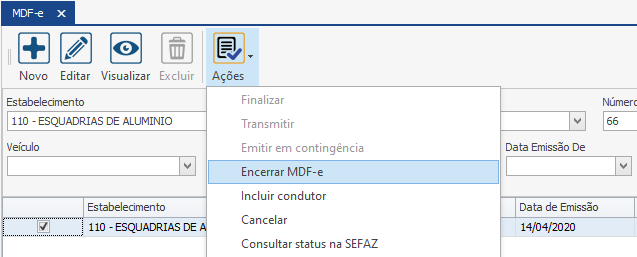 Cancelamento de MDF-eSomente é possível cancelar um MDF-e se o fato gerador ainda não estiver ocorrido, ou seja, se a mercadoria ainda não foi transportada. O prazo para cancelamento é de 24 horas.Para cancelar um MDF-e acesse Fiscal > MDFE. Em seguida selecione o documento que será cancelado e clique em Ações> Cancelar.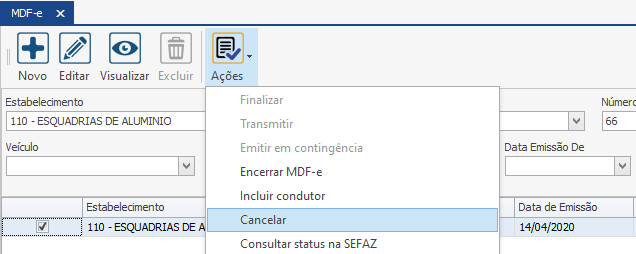 Informe um motivo e clique em “GRAVAR”.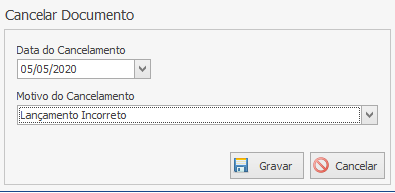 Dúvidas e erros frequentesEm desenvolvimento...VersãoDescriçãoResponsável1.0Elaboração do manualRodrigo da Justa